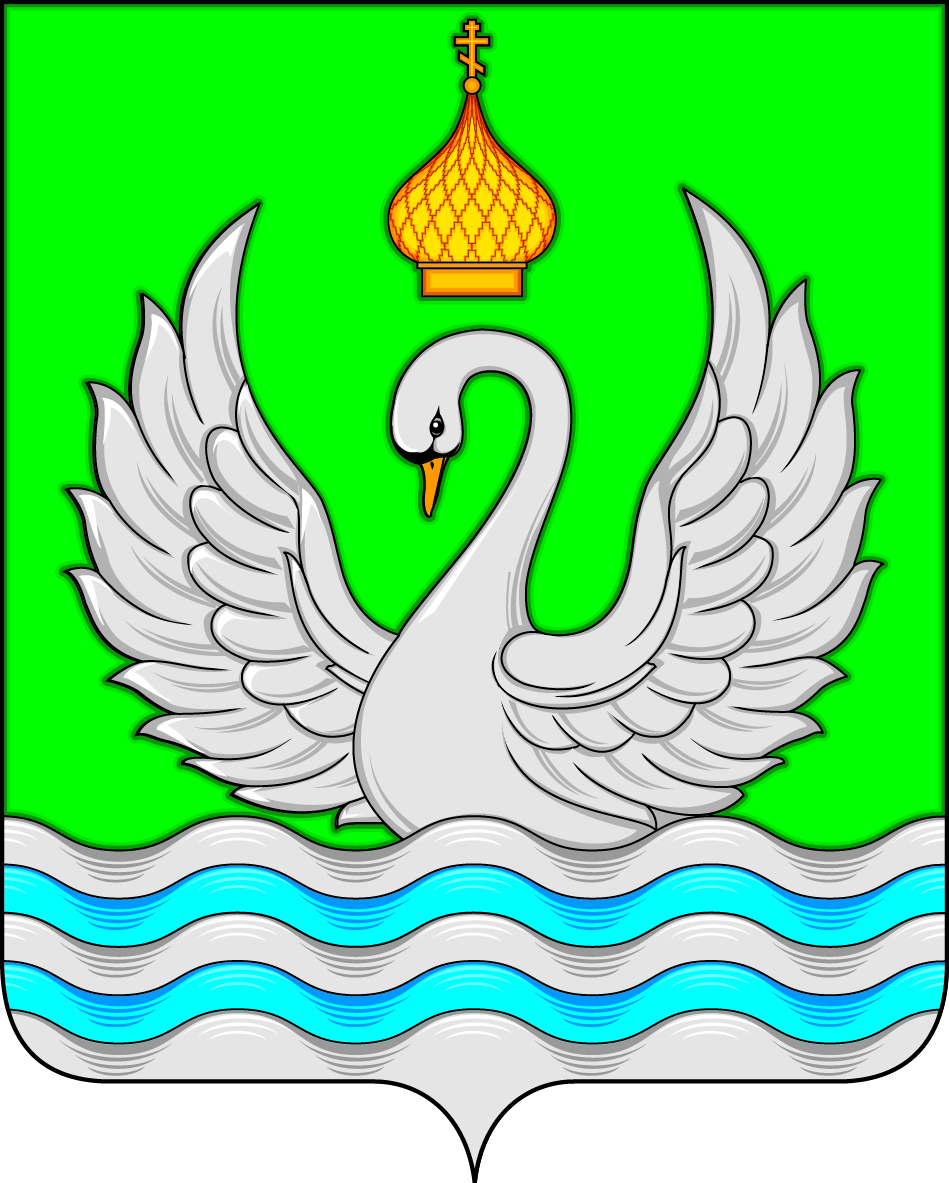 АДМИНИСТРАЦИЯСЕЛЬСКОГО ПОСЕЛЕНИЯ ЛОКОСОВОСургутского муниципального районаХанты-Мансийского автономного округа – ЮгрыПОСТАНОВЛЕНИЕ«23» декабря 2021 года                                                                                                      № 140-нпа                                          с. ЛокосовоВ целях приведения муниципального правового акта администрации сельского поселения Локосово в соответствие с действующим законодательством:1. Внести в приложение к постановлению администрации сельского поселения от 17.08.2020 № 78-нпа «Об утверждении Административного регламента предоставления муниципальной услуги «Передача в аренду, безвозмездное пользование имущества, находящегося в собственности муниципального образования, за исключением земельных участков и жилых помещений» следующие изменения:  1.1. Наименование раздела 3 изложить в следующей редакции:«III. Состав, последовательность и сроки выполнения административных процедур, требования к порядку их выполнения, в том числе особенности выполнения административных процедур в электронной форме, а также особенности выполнения административных процедур в многофункциональных центрах. Раздел должен содержать варианты предоставления государственной или муниципальной услуги, включающие порядок предоставления указанных услуг отдельным категориям заявителей, объединенных общими признаками, в том числе в отношении результата государственной или муниципальной услуги, за получением которого они обратились»;1.2. В абзаце 3 пункта 27 слова «правил пожарной безопасности» заменить на слова «правил противопожарного режима».2. Обнародовать настоящее постановление и разместить на официальном сайте органом местного самоуправления сельского поселения Локосово.3. Настоящее постановление вступает в силу после его официального обнародования. 4. Контроль за исполнением постановления оставляю за собой.Глава сельского поселения                                                                    И.В. РомановО внесении изменений в постановление администрации сельского поселения Локосово от 17.08.2020 № 78-нпа «Об утверждении Административного регламента предоставления муниципальной услуги «Передача в аренду, безвозмездное пользование имущества, находящегося в собственности муниципального образования, за исключением земельных участков и жилых помещений»